   СТАНЬ ЭНЕРГЕТИКОМ!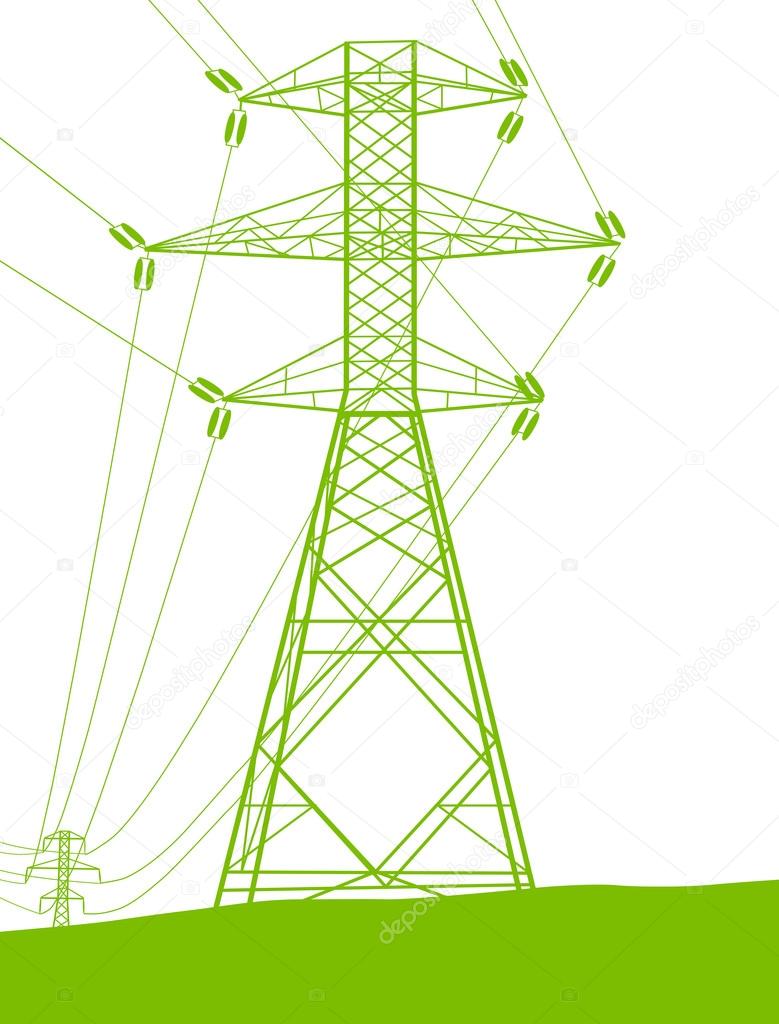 БУДУЩИМ                                                  АБИТУРИЕНТАМ!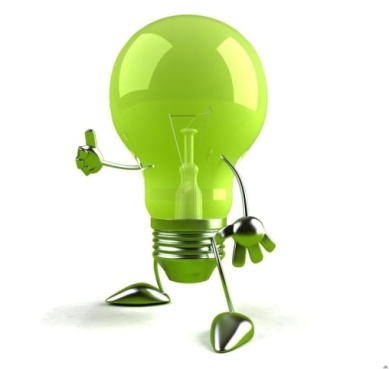  Корпоративный учебно-исследовательский центр «Иркутскэнерго-ИРНИТУ» объявляет набор учащихся 11-х классов, заинтересованных в получении профессии энергетика, для обучения по программе «Успешный абитуриент».Целью данного проекта являются:- проведение качественной подготовки школьников, заинтересованных в получении профессии энергетического направления, по физике, математике и русскому языку с целью успешной сдачи ЕГЭ;- знакомство будущих абитуриентов с основами энергетического производства путем организации специальных экскурсий на энергообъекты;- проведение научно-познавательных занятий на базе Иркутского национального исследовательского технического университета;- предоставление  информации учащимся школы  о  возможностях и перспективах обучения  на специальностях энергетического профиля в ИРНИТУ. Набор в энергокласс будет  проводиться на основании конкурсного отбора.Обучение в энергоклассе «Успешный абитуриент» для ребят, планирующих поступление в Институт энергетики ИРНИТУ, БЕСПЛАТНОЕ! Занятия будут проводиться с 15 ноября по 20 мая на базе КУИЦ «Иркутскэнерго–ИРНИТУ».Желающим участвовать в конкурсе, необходимо до 31 октября 2018 г. заполнить анкету, размещенную на сайте КУИЦ «Иркутскэнерго – ИРНИТУ»: http://kuic-ie.istu.edu (вкладка «Школьникам») и отправить ее по адресу: stebleckaya@ie.istu.edu,  ekatsamar@yandex.ru.                                     Справки по телефонам (кроме выходных дней):8-950-135-88-77, 40-59-13 – Ирина Владимировна Стеблецкая,                                     75-57-75, 8-902-5-11-57-75 – Екатерина Владимировна Самаркина.